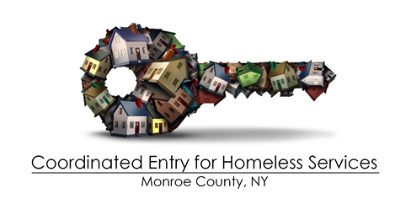 Prioritization Cover SheetThis document outlines the steps required to refer a person to the Coordinated Entry Prioritization List.A household MUST meet the HUD Category 1 or Category 4 definitions of homelessness to be eligible for Rapid Re-Housing or Permanent Supportive Housing programs.Category 1 (Literally Homeless)An individual or family who lacks a fixed, regular, and adequate nighttime residence, meaning:Has a primary nighttime residence that is a public or private place not meant for human habitation;Is living in a publicly or privately-operated shelter designated to provide temporary living arrangements (including congregate shelters, transitional housing, and hotels and motels paid for by charitable organizations or by federal, state, and local government programs); orIs exiting an institution where (s)he has resided for 90 days or less and who resided in an emergency shelter or place not meant for human habitation immediately prior to entering that institutionCategory 4 (Fleeing/Attempting to Flee DV)Any individual or family who:Is fleeing, or attempting to flee, domestic violence, dating violence, sexual assault, stalking, or other dangerous or life-threatening conditions that relate to violence against the individual or a family member, including a child, that has either taken place within the individual's or family's primary nighttime residence or has made the individual of family afraid to return to their primary nighttime residence;Has no other residence; andLacks the resources or support networks to obtain other permanent housingProceduresComplete the appropriate VI-SPDAT Prescreen Triage Tool with the household.VI-SPDAT v2.0 – Single (for single adult households)VI-SPDAT v2.0 – Family (for households with children)TAY VI-SPDAT (for youth ages 24 and younger without children)If the VI-SPDAT score is four (4) or above, the household can be referred to the Prioritization List.Review Rapid Re-Housing and Permanent Supportive Housing program descriptions and work with household to determine most appropriate housing option.Complete the Waiting List Application formOnly select the most appropriate option based on the person's needs and interests for the "Type of housing referring to" questionInclude your name and contact information along with contact information for the household you are referring, if available.Include as much information as would be helpful in the "Case Manager Notes" box.Email completed form to Heidi Markham at hmarkham@letsendhomelessness.org. Please do NOT submit the completed VI-SPDAT along with the application form.Partners Ending Homelessness refers households to Rapid Re-Housing and Permanent Supportive Housing programs when openings become available. When a referral is made to a permanent housing provider, Partners Ending Homelessness will email the housing program and the referring agency. It is the responsibility of the referring Case/Care Manager to facilitate contact with the household, if necessary, and contact the permanent housing provider.Referring Case/Care Manager is expected to maintain engagement with the household and work with them to find alternate housing in case they are not able to access housing through the Coordinated Entry Prioritization List.The Prioritization List is constantly changing, and a household's position on the List is therefore changing. Please do not contact Partners Ending Homelessness to inquire about where a person may be on the List.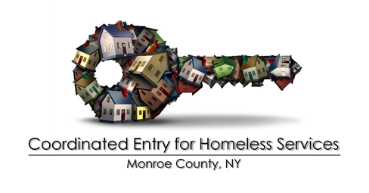 Determining Homeless StatusRochester/Monroe County Prioritization List Application**Please answer all questions completely**Submit completed forms to: hmarkham@letsendhomelessness.org OR fax to 585-319-5488Client InformationReferring Case/Care Manager InformationIs the client chronically homeless?Type of housing referring to(Do not select multiple boxes but only the most appropriate option based on client needs and interests)Household CompositionWho should be contacted when client is reached on the Prioritization List?Back-up contact if client should leave your program and needs to be contacted (i.e. family, friend)Case Manager Notes (the more details, the better chance for a successful referral. i.e. evictions, special medical needs, family reunification, pets, unique situations))Client Name:Date of Birth:Primary Race  American Indian or Alaska Native  Asian  Black or African American  Native Hawaiian or Other Pacific Islander  WhiteSecondary Race (if applicable)  American Indian or Alaska Native  Asian  Black or African American  Native Hawaiian or Other Pacific Islander  WhiteEthnicity  Non-Hispanic/Non-Latino  Hispanic/LatinoGender  Female  Male  Trans Female  Trans Male  Gender Non-ConformingSocial Security NumberMilitary Veteran  Yes		  NoCurrent Location(name of shelter/facility where staying)NamePhone NumberEmailDoes the client have a disabling condition?  Yes		  NoWhere did the client sleep the night before their current location?  Place not meant for habitation/on the street  Emergency shelter  Hotel/motel paid by DHS  Safe Haven  Foster care/group home  Hospital  Psychiatric hospital/facility  Jail/prison/juvenile detention  Long-term care facility  Substance abuse treatment/detox  Hotel/motel paid by client  Owned by client  Rental by client  Staying with family  Staying with friends  Transitional housingNumber of times homeless in the past three (3) yearsTotal number of months homeless in the past three (3) yearsIs the client currently unsheltered?  Yes		  NoReleased from jail/prison in the past 12 months  Yes		  NoIs the client a registered sex offender?  Yes		  NoCurrently fleeing domestic violence?  Yes		  NoDoes the client have another housing subsidy at this time (i.e. Emergency Housing Voucher [EHV], Housing Choice Voucher [Section 8], public housing voucher, etc.)? If so, please indicate which in the case manager notes section.  Yes		  NoDoes the client have income?  Yes		  NoIf the client does not currently have income, are they actively working to obtain income?  Yes		  NoDoes the client need assistance with 2 or more of the following Daily Living Skills: personal hygiene, dressing, climbing stairs, eating, walking, shopping, cooking, managing medications, using the phone, housework, laundry, managing finances?  Yes		  NoDoes the client have an active Medicaid case open?  Yes		  NoIf no, is the client Medicaid eligible and are they willing to complete the Medicaid process?  Yes		  NoMost recent VI-SPDAT scoreTransitional Housing (Spiritus Christi use ONLY)  Yes		  NoPSH: Single Site (project based - apartment)  Yes		  NoPSH: Single Site (project based – single room, shared living space)  Yes		  NoPSH: Scattered Site (voucher)  Yes		  NoRapid Re-Housing  Yes		  NoFemales# Age 18+Females# Under Age 18Males# Age 18+Males# Under Age 18NameRelationship to client  Self  Case Manager  Family member  FriendPhone NumberDoes client have phone?  Yes		  NoPhone NumberNameRelationship to client  Case Manager  Family member  FriendPhone Number